     Gregorio Travel    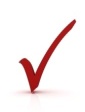 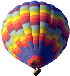                 International Travel Service      Praga  LA Città d’Oro           dal 17 al 20 luglio 2014 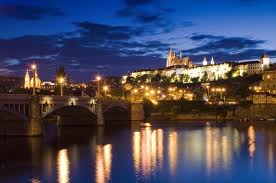 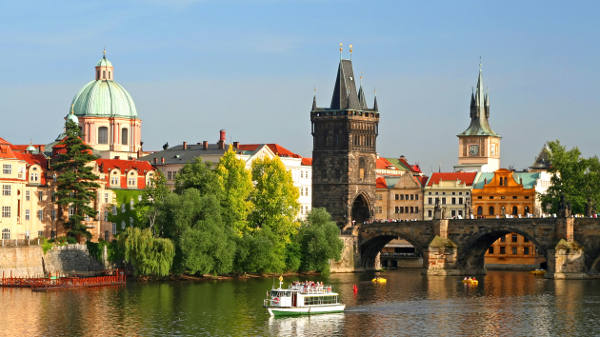 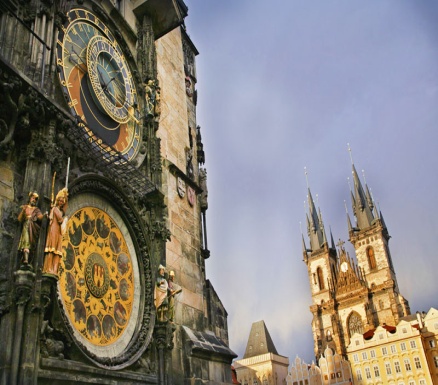 1° GIORNO,  17.07.14 TORINO – VILLACH  -  Partenza da Torino in pullman G.T. per l’Austria, sosta a Marche’ per il pranzo . Arrivo a Villach  chek in in hotel  . Partenza per Innsbruck visita della città . In serata rientro a Villach  cena e pernottamento in hotel 

2° GIORNO 18.07.14, VILLACH - PRAGA:  Dopo  partenza per  Arrivo a Praga, città ricca di storia, arte, letteratura e di musica è fin dal medioevo una delle città più affascinanti d’Europa. Pranzo  libero . Nel pomeriggio visita guidata della città per ammirare i principali monumenti e i luoghi più caratteristici: il Palazzo Reale,  San Vito, il Ponte Carlo. In serata sistemazione in hotel, cena e pernottamento.

3° GIORNO 19.07 , PRAGA: Prima colazione in hotel. Intera giornata dedicata alla visita guidata della città che si svolgerà principalmente a piedi. Praga è un centro culturale e turistico di fama mondiale. Il suo centro storico, visitato ogni anno da più di 6 milioni di viaggiatori, è stato incluso nel 1992 nella lista dei patrimoni dell'umanità dell'UNESCO: Da vedere:  con  dell’orologio,  Vergine davanti al Tyn, il quartiere ebraico con le sue sinagoghe,  con  Pranzo in ristorante.  Partenza dopo la cena , arrivo in mattinata a Torino 

4 GIORNO 20.07 Arrivo in mattinata a Torino QUOTA DI PARTECIPAZIONE INDIVIDUALE N CAMERA DOPPIA                            € 495,SUPPLEMENTO SINGOLA                                                                                            € 120,-:Viaggio in pullman G.T. , pullman a disposizione per tutta la durata del viaggio Vitto   e alloggio  per  2 autisti Sistemazione in albergo di 3Sup/4 stelle in camere doppie Trattamento di mezza pensione    Servizio guida come  da programma Parcheggi e pedaggi  estere  + IVA Accompagnatrice  per tutta la durata del viaggio  COMPRENDE:Bevande Mance ed extra in genere.Ingressi Tutto quanto non espressamente citato alla voce “la quota comprende”Assicurazione medico bagaglio   € 6,00Assicurazione annullamento + medico bagaglio € 20,00PREZZO VALIDO PER  MINIMO 25 PAX